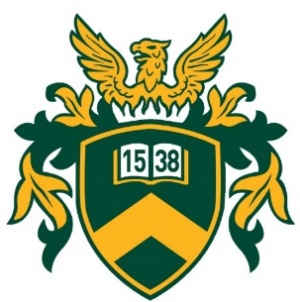 „Proof of Concept” ProgramZárójelentésProjekt időtartama: 2019. január 1. - 2019. november 30.A projekt kutatási témavezetőjeként aláírásommal kijelentem, hogy a fenti adatok megfelelnek a valóságnak, és elfogadom, hogy a projekt megvalósítása a Proof of Concept Program szabályai szerint folyt.Debrecen, 2019. ………………………….…………………………………………… [NÉV]        		Kutatási témavezető aláírásaA Zárójelentést elfogadom/elutasítom						         	 ……………………………………							            Jutkusz Lilla         mb.  központvezető			       	          Innovációs Ökoszisztéma KözpontDebrecen, 2019. …………………………A DE KTTK tölti ki!A DE KTTK tölti ki!Beszámoló sorszáma:Benyújtás dátuma:Határozat:Határozat kelte:A projekt alapadataiA projekt alapadataiProjekt sorszáma:Projekt megnevezése:  Az utolsó mérföldkő időtartama alatt elvégzett tevékenységek bemutatása Kérjük, néhány mondatban ismertesse az utolsó mérföldkő időtartama alatt elvégzett szakmai tevékenységet, a mérföldkövet érintő szakmai módosításokat.A projekt megvalósítása során keletkezett eredmények bemutatásaKérjük, röviden ismertesse a projekt teljes időtartama alatt elvégzett szakmai tevékenységet, és részletesen fejtse ki az elért eredményeket. Külön térjen ki azokra az eredményekre, melyek a projekt üzleti hasznosíthatósága szempontjából fontosak.Eltérések az eredeti munkatervtőlKérjük, mutassa be, ha olyan tevékenységre került sor, ami a munkatervben nem, vagy attól eltérően szerepelt, valamint foglalja össze ezen tevékenységek hátterét. Kérjük, ismertesse a projekt megvalósítása során tapasztalt problémákat, azok hatását a projektre. Kérjük, mutassa be, hogyan oldották meg a felmerült problémákat a projekt megvalósítása során. ÉrtékelésKérjük, értékelje a projekt előremenetelét és eredményességét.Kérjük, ismertesse, milyen nem várt (akár pozitív) eredményeket kaptak.Sikerült-e elérniük a projektre vonatkozó kitűzött célokat? Miként segítik a projektben elért eredmények a piaci hasznosítást?Kollaborációk Kérjük, amennyiben külső partner is bevonásra került a fejlesztésbe, mutassa be ezek érintettségét. Milyen jellegű ez a kollaboráció, milyen tevékenységet végeztek el a projekt kapcsán?További tervek bemutatásaKérjük, ismertesse a további tervezett tevékenységeket, fejlesztési terveket és egyéb információkat, melyek a projekt hasznosításához kapcsolódnak.Outputok, mellékletekKérjük, ismertessen és mellékletként csatoljon minden dokumentum típusú outputot, amelyek a projekthez kötődnek (etikai engedély, kísérleti engedély, beszámolók, jelentések, fényképek, stb.)Mellékletek felsorolása:…